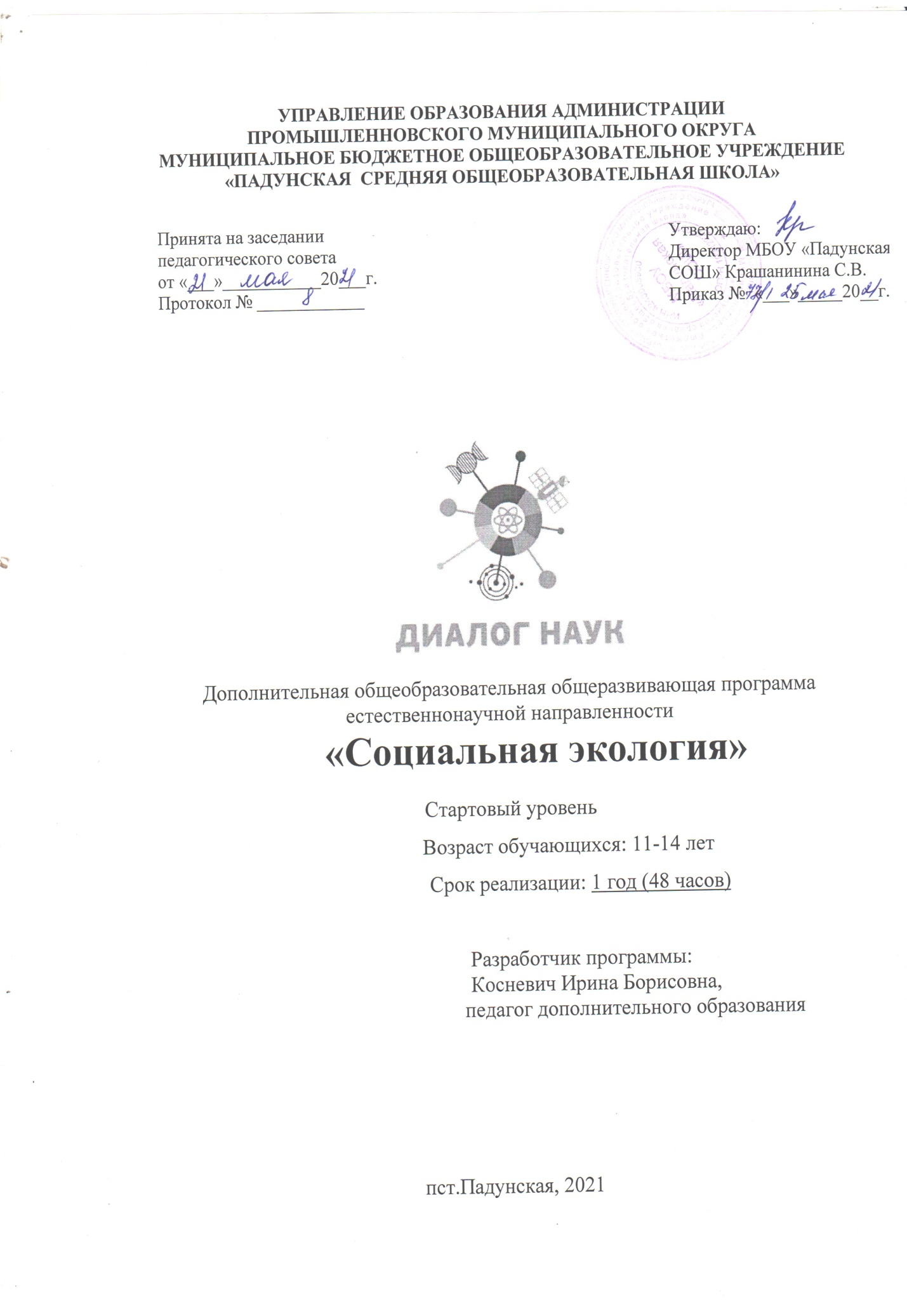 СОДЕРЖАНИЕРаздел I.  Комплекс основных характеристик программыПояснительная запискаДополнительная общеобразовательная общеразвивающая программа «Социальная экология» имеет естественно-научную направленность и реализуется направленность и реализуется в рамках  мероприятий по созданию новых мест в образовательных организациях различных типов для реализации дополнительных общеразвивающих программ всех направленностей федерального проекта «Успех каждого ребенка» национального проекта «Образование».Программа разработана в соответствии с: Федеральным законом от 29.12.2012 № 273-ФЗ «Об образовании в Российской Федерации»;  Стратегия развития воспитания в Российской Федерации до 2025 года (от 29.05.2015 г. № 996-р); Письмом Министерства образования и науки РФ от 18.11.2015 № 09-3242 «Методические рекомендации по проектированию дополнительных общеразвивающих программ (включая разноуровневые программы); Указом Президента Российской Федерации от 07.05.2018 № 204 «О национальных целях и стратегических задачах развития Российской Федерации на период до 2024 года»;Приказом Минпросвещения России от 09.11.2018 № 196 «Об утверждении Порядка организации и осуществления образовательной деятельности по дополнительным общеобразовательным программам»; Постановление Главного государственного санитарного врача РФ от 28 сентября 2020г. № 28, вступившие в силу 01.01.2021 г. «Об утверждении СанПиН 2.4 3648-20 «Санитарно-эпидемиологические требования к организациям воспитания и обучения, отдыха и оздоровления детей и молодежи». Распоряжением Коллегии Администрации Кемеровской области от 26.10.2018 № 484-р «О реализации мероприятий по формированию современных управленческих и организационно-экономических механизмов в системе дополнительного образования детей в Кемеровской области»;Уставом МБОУ «Падунская СОШ»Годовым календарным графиком МБОУ «Падунская СОШ» Актуальность программы. Экологическое образование помогает осознать ценность природы для материальных, познавательных, эстетических и духовных потребностей человека; понять, что человек - часть живой природы; его назначение - познать законы, по которым живет и развивается природа и в своих поступках руководствоваться этими законами; понять необходимость сохранения всего многообразия жизни; раскрыть сущность происходящих экологических катаклизмов; понять современные проблемы экологии; осознать актуальность её как для всего человечества, так и для каждого человека в отдельности; вызвать стремление принимать личное участие в преодолении экологического кризиса, в решении экологических проблем. В настоящее время, когда развитие человечества стало тесно связано не только с использованием природных ресурсов, но и с их сохранением и возобновлением, важно научить будущих граждан с раннего возраста заботиться об окружающей природе. Отличительные особенности. Программа направлена на формирование отношения к окружающей среде  в процессе взаимодействия эмоциональной, интеллектуальной и волевой сфер психики человека и основана на принципах гуманистического характера образования, свободного развития личности, воспитания взаимоуважения, трудолюбия, гражданственности, ответственности, бережного отношения к природе и окружающей среде. Программа предполагает развитие компетентности обучающихся в естественнонаучной области, формирование навыков на уровне практического применения и осуществление проектно-исследовательской деятельности. Содержание программы адаптированы к условиям реализации в рамках образовательных организаций общего и дополнительного образования детей. Адресат программы. Программа предназначена для мальчиков и девочек с 11 до 15 лет. Условия набора группы — принимаются все желающие пройти обучение по программе «Социальная экология». Наполняемость в группе — от 12 до 15 человек.Объем и срок освоения программы. Срок освоения программы 1 год, на реализацию данной программы отводится 48 часов.Режим занятий, периодичность и продолжительность. Обучение начинается с 01 сентября и заканчивается 31 мая – аудиторно (36 недель), с 01 июня по 31 августа (12 недель) – занятия в условиях летнего лагеря. Занятия проводятся 1раз в неделю и рассчитаны на 48 недель:- количество учебных часов за учебный год – 48.Форма обучения – очная с применением дистанционных технологий.Формы организации детей на занятии: фронтальная, групповая, индивидуальная. Форма проведения занятий: основная форма — групповые занятия, предусмотрены планом открытые занятия, круглые столы, конференции, коуч-класс. По типу занятия могут быть комбинированными, практическими, контрольными, теоретическими, диагностическими.Особенности организации образовательного процесса. При реализации программы «Социальная экология» запланировано участие учащихся в экологических конкурсах городского, областного, всероссийского, международного уровней, экологических мероприятиях. Возможна небольшая коррекция программы- этовыезды и выходы на экскурсии, исследования также возможны в другие сроки, в зависимости от погодных условий. Практическая часть основывается на проведении регулярных замеров параметров среды по программе мониторинга ближайшего окружения и микросоциумов своих административных районов, захватывающих рекреационные зоны прилегающих лесопарков. Распределение часов по темам может варьироваться, теоретические занятия интегрированы с практическими, порядок тем может взаимозаменяться. Занятия могут проводится одновременно со всем составом, по группам или индивидуально. 1.2. Цель и задачи программыЦель программы: формирование основ экологической культуры учащихся через исследовательскую и социально-значимую деятельность.Овладение учащимися знаниями о единстве Homosapiensи  природной среды, взаимосвязи здоровья человека с окружающей средой, факторах определяющих нормальное функционирование организма человека, умениями осуществлять научно-исследовательскую, проектную деятельность.Задачи программы:1. Личностные:создать условия для воспитания в учащихся лучшие духовно-нравственные качества: любовь к людям и природе, стремление к добрым поступкам, чистым помыслам и чувствам;создать условия для воспитания в учащихся ответственное отношение к окружающей среде;создать условия для воспитания у учащихся своевременное, аккуратное и тщательное выполнение и соблюдение всех правил ТБ на занятиях;способствовать воспитанию учащихся активной жизненной позиции; способствовать укреплению здоровья учащихся.2. Метапредметные:способствовать развитию у учащихся познавательного интереса; создать условия для развития у учащихся потребности общения с природой;создать условия для развития у учащихся эмоционально доброжелательное отношение  к природе, нравственные и эстетические чувства;способствовать развитию у учащихся памяти, внимания, наблюдательности, логического мышления, речи; способствовать развитию у учащихся  творческих способностей; способствовать формированию у учащихся  умения анализировать, проектировать, практиковать; способствовать развитию у учащихся коммуникабельности;способствовать развитию у учащихся навыков самостоятельной работы; способствовать развитию у учащихся навыка публичных выступлений при защите творческих проектов;Предметные (образовательные):создать условия для обучения учащихся видеть и понимать красоту живой природы;создать условия для формирования у учащихся навыков экологически грамотного и безопасного поведения;создать условия формирования умений и навыков наблюдений за природными объектами; научить учащихся работать с лабораторным оборудованием и ставить опыты; создать условия для формирования у учащихся умения и навыки по выращиванию комнатных растений, безопасному применению химических веществ в быту, уходу за животными; создать условия для формирования у учащихся представление о народных традициях и природных богатствах родного края; научить учащихся ориентироваться в природе, учитывая взаимосвязи живых организмов и компонентов неживой природы; научить учащихся собирать коллекционный материал; создать условия для формирования у учащихся умение оценивать поведение и деятельность людей с точки зрения экологической целесообразности.1.3. Содержание программы       1.3.1. Учебно-тематический план1.3.2. Содержание учебно-тематического планаТеория.    ВведениеПрактическая деятельность:   П./р. № 1: «Определение структуры научно-исследовательских работ при рассмотрении готовых работ».Примечание: П./р. – практическая работа.Раздел 1. Природа и общество (10 ч)Тема 1.1. Организм человека – сложная биологическая система  (2 ч)   Характеристика основных систем органов организма человека и условия их нормального функционирования. Физиологические показатели. Организм человека – единое целое. Роль эколого-гигиенических показателей окружающей среды  для жизнедеятельности организма. Практическая деятельность   П./р. № 1: Измерение физических данных человека.Тема 1.2. Человек и окружающая среда (8ч)   Биосфера. Ноосфера. Урбанизация, ее тенденции в России и Кемеровской области. НТР и состояние окружающей среды. Влияние степени урбанизации на здоровье человека.Загрязнение,  его формы: физическое, физико-химическое, химическое, биологическое. Источники загрязнения. Экологическая  ситуация  и уровень заболеваемости в Кузбассе. Нормирование  загрязнений. ПДК.    Влияние человека на водную и воздушную среды обитания.   Сельское хозяйство Кемеровской области и его влияние на состояние окружающей среды.  Влияние загрязненияпочвы на качество продуктов питания  (пестициды, удобрения, нитраты).    Охрана и восстановление окружающей среды на территории Кемеровской области. Практическая деятельность:   П./р. № 1: Разработка и проведение социологического опроса  учащихся  по проблеме их отношения к окружающей среде.   П./р. № 2: Разработка и проведение социологического опроса взрослых по проблемам окружающей среды.   П./р. № 3: Анализ заболеваемости и травматизма учащихся.   П./р. № 4: Изучение демографических показателей здоровья.Раздел 2. Здоровье человека и способы его сохранения (23 ч)Тема 2.1. Организм человека – «химическая лаборатория»  (6 ч)   Экология человека. Природная среда – фактор здоровья  человека. Понятие «здоровье», основные факторы здорового образа жизни человека. Формула здоровья.     Таблица Д.И. Менделеева внутри нас. Биогенные элементы, классификация: макро-, микро-, ультра-микроэлементы. «Элементы жизни» –  О, С, Н, N, вещества организма образованные ими, роль в жизни человека. Азот и фосфор –  «элементы жизни и смерти».    Водный обмен. Роль воды в организме человека. Водный обмен в организме, его нарушения, интоксикация, нарушение кровообращения. Последствия использования дистиллированной  воды для организма.   Минеральный обмен. Потребность человека в минеральных веществах, их функции, влияние на здоровье. Биологические свойства металлов (кальций, магний, натрий, калий, железо, медь, цинк): обеспечение функций организма.   Источники металлов в природе.   Неметаллы в жизни человека. Йод и щитовидная железа. Фтор в зубной эмали и костях.   Обмен белков, жиров, углеводов. Витамины и их значение. Нахождение витаминов в продуктах питания.Практическая деятельность:   П./р. № 1: «Составление диаграмм структуры заболеваемости населения села».   П./р. № 2: «Изучение демографических и социальных условий здоровья населения села».             П./р. № 3: «Социологическое изучение состояния сред жизни и факторов влияющих на них».                                                                                                                                                              Тема 2.2. Влияние качества окружающей среды на здоровье человека (23 ч)    Влияние качества водной и воздушной среды (химическое, радиоактивное, тепловое)  на здоровье людей. Парниковый эффект, озоновые «дыры», «кислотные» осадки, смог и состояние организма человека.    Человек в воздушной среде. Тканевое дыхание, внешнее дыхание, газообмен.  Дыхание в необычных условиях: дыхание в загрязненной атмосфере,  дыхание при пониженном атмосферном давлении, влияние повышенного давления воздуха, декомпрессионная болезнь, кислородное отравление, углекислотное отравление, азотный наркоз.Экология жилища:жилая среда и ее факторы (архитектурно- планировочные, микроклимат помещения, шумовой фон и т. д.). «Синдром больного здания».   Экология одежды: одежда из натуральных и синтетических тканей.     Правильный выбор одежды с учётом времени года.Экология пищи: особенности пищевых связей человека. Использование при производстве сельскохозяйственной продукции пестицидов, гербицидов и других агрохимикатов. Влияние нитратов и тяжёлых металлов, пути проникновения в организм. Патологическое действие металлов на организм человека. Источники отравления человека металлами (хромом, медью, кобальтом, никелем, марганцем). Признаки отравления металлами. Токсичность ртути и свинца.  ПДК нитратов, тяжёлых металлов и других веществ в растительном сырье и готовой пищевой продукции. Использование гормонов, транквилизаторов и антибиотиков в животноводстве. Пищевые добавки, их классификация. Международная экомаркировка.       Профессиональные болезни: труд и здоровье современного человека. Условия труда на разных предприятиях. Профессиональные заболевания.Практическая деятельность:   П./р. № 1: «Составление  экологического паспорта школы».   П./р. № 2: «Определение эстетического состояния помещений школы, степени его влияния на здоровье людей».   П./р. № 3: «Изучение степени загрязненности воздуха в районе школы, в школьных помещениях».   П./р. № 4: «Санитарно-экологическая планировка школьных помещений».                                           П./р. № 5: «Анализ маркировки продуктов питания».                                                                                        Л./р. № 6: «Качественный анализ продуктов питания».                                                                                 Л./р. № 7: «Физический анализ воды: цветность, запах, прозрачность, температура,  масса сухого остатка в воде».                                                                                                                                                                  Л./р. № 8: «Химический анализ воды: кислотность, жёсткость, содержание солей».                                 Л./р. № 9: «Очистка загрязнённой воды».    Л./р. № 10: «Определение содержания нитратов в овощах».      Л./р. № 11: «Определение свинца в растениях».                                                                                 Л./р. № 12:  «Качественный анализ натуральных и синтетических тканей».Тема 2.3. Способы сохранения здоровья  человека (3 ч)   Возможные пути решения проблемы. Ведение здорового образа жизни. Меры по профилактике заболеваний: факторы, укрепляющие и ослабляющие здоровье. Физическая активность и здоровье. Гигиена дыхания.  Профилактика сердечно-сосудистых заболеваний. Защитные силы организма, рацион и режим питания, вредное влияние голодания на организм. Психическое здоровье. Алкоголь, никотин, наркотики. Практическая деятельность:Фильм:  «Влияние наркотических веществ на организм».   П./р. № 1: «Утомление при статической работе».                                                                                              П./р. № 2: «Определение осанки и плоскостопия».                                                                                       П./р. № 3: «Функциональная проба: реакция сердечно-сосудистой системы на дозированную нагрузку».                                                                                                                                        П./р. № 4: «Установление зависимости между нагрузкой и уровнем энергетического обмена по результатам функциональной пробы с задержкой дыхания до и после нагрузки».                  П./р. № 5: «Разработка плана действий по сохранению здоровья человека».Тема 2.4. Современная медицина (7 ч)   Стандартные методы лечения, медицинское обслуживание (амбулаторное, стационарное). Отрасли медицины: терапия, хирургия, педиатрия и др.         Профилактика заболеваний:  прививка, вакцинация, карантин, личная гигиена.   Последние достижения медицины. Влияние лекарства на организм, виды лекарственных препаратов. Формы лекарств. Приготовление лекарств.    Распространение микробов. Изготовление антибиотиков и их лечебное применение. Антибиотики, наиболее часто применяемые в медицине.  Оказание первой медицинской помощи при кровотечениях, переломах, ушибах, растяжениях, ожогах, обморожениях, действии на организм электрического тока, солнечном и тепловом ударах.    Социально-психологический портрет врача и эколога. Выдающиеся медики. Государственная система подготовки врачей и экологов. Фармацевтические профессии, требования к ним. Практическая деятельность:   П./р. № 1: «Выращивание культуры сенной палочки и изучение её строения и условий жизнедеятельности».                                                                                                                                     П./р. № 2: «Безрецептурные лекарственные препараты».                                                                                  П./р. №3: «Экскурсия: изучение лекарственных растений своей местности».Раздел 3. Презентация проектов (13 ч)Тема 3.1. Поиск и изучение различных исследовательских работ по социальной экологии.Теория:Изучение направлений социальной экологии, поиск идей. Поиск информации по направлениям социальной экологии.Правила презентации исследовательских работ. Создание презентации исследовательских работ.Выставка и защита исследовательских работ.Практическая деятельность:П./p. № 1: Подготовка материала для презентации исследовательских работ.  П./р. № 2: Создание презентаций исследовательских работ. П./р. № 3:Выставка и защита исследовательских работ. 1.4. Планируемые результатыПо окончании обучения по программе учащиеся будут знать: современные проблемы охраны природы (аспекты, принципы и правила охраны природы, правовые основы охраны природы);природоохранные организации города и области; современные экологические проблемы Кемеровской области – Кузбасса  (причины и последствия, пути решения); о современном состоянии и охране атмосферы (баланс газа в атмосфере, ее загрязнение и источники загрязнения, борьба с загрязнением, очистные сооружения, безотходная технология);основные термины и понятия в рамках экологического образования и активно их использовать в повседневной речи и учебной деятельности;вопросами охраны природы, методами наблюдения, экспериментирования, исследования; тенденции антропогенного воздействия людей на окружающую среду; рациональное природопользование;представлять взаимосвязь здоровья
человека с окружающей средой; факторы, влияющие на состояние организма человека; способы сохранения здоровья человек; последствия антропогенного воздействия на природу;основные понятия экологии человека, о приспособлениях организма к окружающей среде, о влиянии антропогенных факторов на здоровье человека;основные приемы приготовления лекарственных средств и косметических препаратов на основе природных компонентов;глобальные антропогенные кризисы Земли, концепцию устойчивого развития, проблему сохранения биоразнообразия.Будут уметь: организовать работу в коллективе; использовать литературу при обобщении, анализе и классификации изучаемого материала; выбирать и использовать конкретные методы и методики; проводить описания природных территориальных комплексов родного края; поставить эксперимент в природе и провести его анализ; проводить весовые, колориметрические, титриметрические методы исследования проб почвы и воды; определять уровень загрязнения воздуха, воды, почвы; оценивать санитарно-гигиеническое состояние рабочего места, классной комнаты; проводить антропометрические измерения, определять функциональное состояние дыхательной системы; подготовить доклад для научно-практических конференций и олимпиад; вести пропагандистскую и лекторскую деятельность (подготовка лекций, бесед, устных журналов, разработка листовок, плакатов, оформление выставок, проведение тематических вечеров и праздников), предупреждать негативные поступки по отношению к природе; участвовать в практических делах по озеленению, восстановлению и охране родников.В результате обучения по программе учащиеся приобретут такие личностные качества как:понимать свои сильные и слабые стороны при организации собственной учебной деятельности (постановка целей и задач, планирование и контролирование хода их реализации, рефлексия);уметь организовывать собственную учебную деятельность (планировать и контролировать ход реализации поставленных целей и задач и проводить рефлексию);уметь включаться в совместную деятельность с учетом своих способностей; рефлексивно относиться к своей учебной и повседневной деятельности.В результате обучения по программе у учащихся будут сформированы такие метапредметные компетенции как:способность осознавать возможные объективные противоречия в интересах разных сторон системы «человек-природа-общество» и учитывать их при принятии решений; умение применять различные способы презентации и трансляции информации в устной и письменной форме.РАЗДЕЛ 2. КОМПЛЕКС ОРГАНИЗАЦИОННО-ПЕДАГОГИЧЕСКИХ УСЛОВИЙ2.1. Календарный учебный графикПродолжительность освоения программы: 36 недель - учебный год (36 часов) аудиторных занятий  и 12 недель (12 часов) - занятия в условиях летнего лагеря, всего 48 часов. Занятия проводятся 1раз в неделю по 1 академическому часу по расписанию, утвержденному директором.  Продолжительность занятий 40 мин., перерыв для отдыха между занятиями 10 мин.  Более подробный календарный учебный график составляется ежегодно с учетом названия темы занятия, формы контроля, а также места проведения и формы проведения занятия. 2.2. Условия реализации программы1. Материально-техническое обеспечение:     Для реализации программы необходим хорошо освещенный учебный кабинет, рассчитанный на 15 человек с индивидуальным рабочим местом для занятий -  стул, стол, шкафы для хранения учебной литературы, наглядных пособий и лабораторного оборудования.       Кабинет для обучения:Информационное обеспечениеМультимедийный проектор;проекционный экранКомпьютеры с выходом в интернет;Принтер;Сканер;Цифровой фотоаппарат.Лабораторное оборудование:Микроскопы;Микроскоп стереоскопический (бинокуляр),Портативный pH-метр;Портативный оксиметр;Портативный измеритель ОВП и температуры;Набор для оценки чистоты воздуха методом биоиндикации;Лаборатория "Биологический анализ воды";Кондуктометр;Шумомер;Люксметр;Бинокль;Лупы;Компас;Спиртовки;Пробирки стеклянные;Подставка и держатели для пробирок;Стеклянные колбы, стаканы;Штатив металлический;Стеклянные палочки;Фильтровальная бумага;Стеклянная воронка;Предметные и покровные стекла.Натуральные объекты:Коллекция комнатных растений;Гербарий дендрологический;Коллекция камней;Гербарий растений;Почва;Глина, песок, щебень.Методические ресурсы.     Для реализации программы в ее учебно-методический комплекс (УМК) включены 5 кейсов: Кейсы для исследования состояния окружающей среды в целом «Мутации вокруг нас», направленный на оценку уровня загрязнения окружающей среды и их влияния на компоненты живой природы. Кейсы для исследований загрязнения воды «Вода живая и мертвая», направленный на экологический мониторинг водоемов методами биоиндикации и биотестирования. Кейсы для исследования загрязнения воздуха.  Кейсы для исследования состояния почвы ,в котором рассматривается биологическая активность почв как показатель загрязнения. В каждом кейсе содержатся: Контекст кейса - краткое введение в суть вопроса, шаблон схемы «Человек-Природа-Общество».Кадровое обеспечение.Осуществлять педагогическую деятельность может педагог дополнительного образования, имеющий высшее или среднее специально педагогическое образование, прошедший курсовую подготовку.В ходе реализации программы педагогу отводится роль тьютора. Ему нужно не «диктовать» последовательность действий учащимся, а постараться увлечь учащихся. Проблематика кейсов программы разнообразна (гидробиология, почвоведение, экология, лесоведение и т.д.), но это не предполагает, что тьютор должен досконально разбираться во всех направлениях. Важнее другое -  его способность «вчитаться» в контекст кейса, подсказать, где можно найти дополнительную информацию, а самое главное- проследить за соблюдением учащимися методологии исследования: объективности наблюдения, точности эксперимента, корректности занесения данных в таблицы и графики и т.п.Кейс-метод, или метод конкретных ситуаций, - неигровой имитационный активный метод обучения, предназначенный для совершенствования навыков и получения опыта в следующих областях: выявление, отбор и решение проблем; работа с информацией - осмысление значения деталей, описанных в ситуации; анализ и синтез информации и аргументов; работа с предположениями и заключениями; оценка альтернатив; принятие решений; слушание и понимание других людей - навыки групповой работы.2.3. Формы аттестации / контроляФормами подведения итогов и контроля являются:Беседа - обсуждение;Тестовые задания по изучаемым темам;Фотоотчеты;Мини-проекты;Исследовательские проекты;Выставки творческих работ и мини-проектов;Участие в конкурсах, конференциях.2.4. Оценочные материалыПромежуточные тесты - наблюдение, итоговые тесты – наблюдение, вопросы. Участие в конкурсах.2.5. Методические материалыСодержание, методы и приемы обучения данной Программе направлены, прежде всего, на то, чтобы раскрыть и использовать субъективный опыт каждого учащегося, помочь становлению личности путем организации познавательной деятельности. Формы проведения занятий: Беседа. Используется для развития интереса к предстоящей деятельности; для уточнения, углубления, обобщения и систематизации знаний. Практическое занятие. Используется для углубления, расширения и конкретизации теоретических знаний; формирования и закрепления практических умений и навыков, приобретения практического опыта; проверки теоретических знаний. Исследовательская работа. Направлена на проведение исследований, экспериментов в целях расширения имеющихся и получения новых знаний, формирования навыков самостоятельной работы. Игра. В программу включены разнообразные игровые ситуации, которые дают возможность заинтересовать учащихся, вовлечь в творческую деятельность, раскрыть творческие способности. Экскурсия. Позволяет проводить наблюдения, а также непосредственно изучать различные объекты, явления и процессы в естественных или искусственно созданных условиях. Круглый стол. Проводится с целью совместного обсуждения определенной проблемы. Защита проекта. Используется с целью представления проделанной работы, формирования навыка публичного выступления. Природоохранная акция. Используется для формирования активной жизненной позиции по отношению к окружающей среде. Конкурс. Проведение конкурсов способствует выявлению и развитию творческих способностей учащихся, повышению уровня учебных достижений, стимулирует познавательную активность, инициативность, самостоятельность ребят. Выставка работ. Используется для демонстрации результата работы учащихся творческого объединения; повышения мотивации и интереса; для подведения итогов. Инструктаж по технике безопасности при проведении работ проводится на каждом занятии.Методы, в основе которых лежит способ организации занятий:словесный – устное изложение, беседа, рассказ.наглядный – показ мультимедийных материалов, иллюстраций, наблюдение, показ, работа по образцу.практический – выполнение работ по схемам, инструкционным картам. Методы, в основе которых лежит уровень деятельности учащихся:объяснительно-иллюстративный – учащиеся воспринимают и усваивают готовую информацию;репродуктивный – учащиеся воспроизводят полученные знания и освоенные способы деятельности; частично -поисковый – участие учащихся в коллективном поиске, решение поставленной задачи совместно с педагогом;исследовательский – самостоятельная творческая работа. Методы, в основе которых лежит форма организации деятельности учащихся на занятии:фронтальный – одновременная работа со всеми учащимися; индивидуально-фронтальный – чередование индивидуальных и фронтальных форм работы; групповой – организация работы с учащимися в группах; индивидуальный – индивидуальное выполнение заданий учащимися, решение проблем.Формы организации деятельности учащихся на занятии: фронтальная – при беседе, показе, объяснении;коллективная – при организации проблемно-поискового или творческого взаимодействия между учащимися; групповая (работа в малых группах, парах) – при выполнении лабораторных опытов, исследовательских работ.Индивидуальная  - при выполнении лабораторных опытов, исследовательских работ.2.6 Список литературы для педагога:Ашихмина Т.Я. Школьный экологический мониторинг. – М.: «Агар», «Рандеву - АМ», 2000. 386 с.Акимова Т.А. Кузьмин А.П. Хаскин В.В. Экология. Природа Человек Техника: учебник для вузов - М.: Юнита – Дана, 2001.343 с.Агаджанян Н.А. Экология человека. - М.: Просвещение, 1994. 208 с.Артеменко А.И. Органическая химия и человек. – М.: Просвещение, 2000. 430 с.Баландин Р.К., Бондарев Л.Г. Природа и цивилизация. - М.: Мысль, 1988. 392 с.Гуреева Э.П.  Гидрохимия природных вод: Методическое пособие для учителей. – Тюмень, 1992. 530 с.Завьялова О.Г., Иванов А.Ф., Несговорова Н.П. и др.  Полевой практикум по естествознанию. - Курган: ИПКРО, 1993. 320 с.Калинин В.Б., Гайворон Т.Д. Устойчивое развитие. Игры и  упражнения. - Обнинск, АсЭко, 2003. 56 с.Киприянова Н.А. Экологически чистое растительное сырье и готовая пищевая        продукция. - М.: Агар, 1997. 176 с.Козлов О.В., Козлова С.В. Методы исследований экосистем водоемов: учебное пособие по экологическому практикуму. - Курган: ИПКРО, 2000. 230 с.Коробейникова Л.С. Школьный экологический мониторинг // Химия в школе. 1999.-№ 7.-С.41- 43.Область в цифрах за 60 лет: Ст. сб. /Кемеровская обл. -  комстат/ – Кемерово, 2003. Природные ресурсы и охрана окружающей среды Кемеровской области в 2004 году. Доклад. Под ред. В.П. Шевелева - Кемерово, ГУПР по Кемеровской области, 2004.Проблемы экологического мониторинга и моделирования экосистем. – Л.: Гидрометиздат, 1978. С.95 - 106Ревель П., Ревель И. Среда нашего обитания: В 4-х кн., кн. 2 Загрязнение воды и воздуха. – М.: Мир, 1995. 296 с. Родзевич М.М. Окружающая среда и здоровье населения Росси  // География в школе.-1997 - № 1-С. 29–33.Степановских А. С. Экология. Учебник для вузов.- М.:Юнити – Дана, 2001. 703 Список литературы для учащихся:Богдановский Г.А. Химическая экология: Учеб. Пособие. - М.: изд-во МГУ, 1994. 236 с.Бухтояров А.П., Васильченко Н.К., Городянская Г.С. и др. Что имеем, как храним. - Курган, 1993. 174 с.Гоголев М.И., Гайко Б.А., Ушакова В.И. Основы медицинских знаний учащихся. – М.: Просвещение, 1996. 109 с.Козлов О.В. Экология и здоровье человека. - Курган: Парус - М,  1994. 32 с.Колесов Д.В., Маш Р.Д., Беляев И.Н. Биология. Человек: Учебник для 8 класса общеобразовательных учреждений. - М.: Дрофа, 2003. 416 с.Криксунов Е.А., Пасечник В.В., Сидорин А.П. Экология: учебник для 9 кл. общеобразоват. шк. - М.: Дрофа, 1995. 240 с. Шепелин О.П. Урбанизация и здоровье. – М.: Знание, 1991. 64 с.ПРИЛОЖЕНИЯПРИЛОЖЕНИЕ 1Форма проведения: защита проекта, исследовательской работы Критерии оценки: Критерии уровня обученности по сумме баллов: 14 баллов и более – высокий уровень;9 - 13 баллов – базовый уровень;0 -8 баллов – низкий уровень.Общий ЗУН обучающихся – 30 % (средний)РАЗДЕЛ 1. КОМПЛЕКС ОСНОВНЫХ ХАРАКТЕРИСТИК ПРОГРАММЫ1.1. Пояснительная записка ……………………………………………….31.2. Цель и задачи программы …………………………………………… 41.3. Содержание программы ……………………………………………… 51.3.1. Учебно-тематический план ………………………………………….51.3.2. Содержание учебно-тематического плана …………………………61.4. Планируемые результаты ……………………………………………. 10РАЗДЕЛ 2. КОМПЛЕКС ОРГАНИЗАЦИОННО-ПЕДАГОГИЧЕСКИХ УСЛОВИЙ …………………………………………...2.1. Календарный учебный график ………………………………………112.2. Условия реализации программы ……………………………………. 112.3. Формы аттестации / контроля ………………………………………. 132.4. Оценочные материалы ……………………………………………….. 132.5. Методические материалы ……………………………………………. 132.6. Список литературы …………………………………………………… 15ПРИЛОЖЕНИЯ …………………………………………………………….. 16№п/пНазвание раздела, темыКоличество часовКоличество часовКоличество часовФормы занятия, аттестации/контроля№п/пНазвание раздела, темывсеготеорияпрактикаФормы занятия, аттестации/контроляВведение10,50,5Беседа, рассказ, работа в группах1Природа и общество1055Лекция, семинар, беседа, работа в группах, практическая работа. Опорный конспект, доклад, опорные схемы, отчёты о практических работах1.1Организм человека – сложная биологическая система21,50,5Лекция, семинар, беседа, работа в группах, практическая работа. Опорный конспект, доклад, опорные схемы, отчёты о практических работах1.2Человек и окружающая среда82,55,5Лекция, семинар беседа, работа в группах, практическая работа, экскурсия.Опорный конспект, сообщения, опорные схемы, отчёты о практических работах и экскурсиях2Здоровье человека и способы его сохранения231217Лекция, семинар беседа, работа в группах, практическая работа, экскурсия.Опорный конспект, сообщения, опорные схемы, отчёты о практических работах и экскурсиях2.1Организм человека – «химическая лаборатория»633Лекция, семинар беседа, работа в группах, практическая работа, экскурсия.Опорный конспект, сообщения, опорные схемы, отчёты о практических работах и экскурсиях2.2Влияние качества окружающей среды на здоровье человека1798Лекция, семинар беседа, работа в группах, практическая работа, экскурсия.Опорный конспект, сообщения, опорные схемы, отчёты о практических работах и экскурсиях2.3Способы сохранения здоровья человека40,53,5Лекция, семинар беседа, работа в группах, практическая работа, экскурсия.Опорный конспект, сообщения, опорные схемы, отчёты о практических работах и экскурсиях2.4Современная медицина83,54,5Лекция, семинар беседа, работа в группах, практическая работа, экскурсия.Опорный конспект, сообщения, опорные схемы, отчёты о практических работах и экскурсиях3Презентация исследовательских работ13211Защита исследовательских работ.Исследовательские работы4818,529,5Оцениваемый параметр Критерии оценки параметровБаллы1. Качество докладаМатериал изложен в логической последовательности, все доводы аргументированы31. Качество доклададоклад четко выстроен21. Качество докладаматериал изложен, но без объяснения сути работы12. Использование демонстрационного материала автор представил демонстрационный материал и прекрасно в нем ориентировался22. Использование демонстрационного материала представленный демонстрационный материал не использовался докладчиком или был оформлен плохо, неграмотно13. Владение специальной терминологией грамотное владение терминологией33. Владение специальной терминологией использованы общенаучные и специальные термины23. Владение специальной терминологией владение базовым аппаратом14.Четкось выводоввыводы четкие и соответствуют поставленным задачам34.Четкось выводоввыводы нечеткие24.Четкось выводовимеются, но не обоснованы15. Практическая значимость работывысокая35. Практическая значимость работызначительная25. Практическая значимость работынезначительная16. Качество ответов на вопросыправильно отвечает на все вопросы36. Качество ответов на вопросыне может ответить на большинство вопросов26. Качество ответов на вопросыне может четко ответить на вопросы1ИТОГО:17